Лабораторная работа № 5Назначение и общее устройство установок гидравлического транспорта1 Общие сведенияУстановки гидравлического транспорта (рис. 1) служат для перемещения насыпного груза по трубам и желобам в струе жидкости (воды). Смесь груза с водой называется гидросмесь или пульпа. Консистенцию пульпы определяет соотношение количества составляющих ее твердого и жидкого компонентов. Принцип действия гидравлических транспортных установок заключается в передаче энергии движущейся воды частицам насыпного груза и перемещении их с большой скоростью.Гидротранспортные установки разделяют на напорные и безнапорные. По желобам (каналам) пульпа перемещается самотеком в сторону движения. По трубопроводам пульпа перемещается самотеком или под напором с помощью насоса: в горизонтальном направлении, вниз или вверх.Преимуществом гидравлического транспорта является:- высокая производительность;- большая длина транспортирования без перегрузок по сложной трассе с подъемами под любым углом и по вертикали; - отсутствие механического оборудования на трассе трубопровода (за исключением сосредоточенных в отдельных пунктах машинных отделений);- возможность совмещения транспортирования с некоторыми технологическими процессами («мокрым» обогащением полезных ископаемых, гашением и гранулированием шлаков, сортированием по крупности и т. п.); - возможность полной автоматизации.Недостатками гидравлического транспорта являются:- ограничения по роду и характеристикам перемещаемых грузов, в частности по их крупности, что вызывает нередко необходимость предварительного дробления груза; - повышенный износ трубопровода и входящих в соприкосновение с гидросмесью механических частей при перемещении абразивных грузов; - увеличенный расход энергии; потребность в больших количествах воды; - опасность замерзания в зимних условиях; - повышение влажности в закрытых помещениях.2 Схемы и элементы установок гидравлического транспорта2.1 Схемы гидротранспортных установокНапорные гидротранспортные установки классифицируют по способу ввода перемещаемого груза в трубопровод, который определяет и применяемое механическое оборудование. Основные схемы установок показаны на рис. 1, а и б. В схеме, изображенной на рис. 1, а, пульпонасос из резервуара забирает пульпу и нагнетает ее в трубопровод. В схеме, показанной на рис. 1, б, водяной насос забирает воду из резервуара и нагнетает ее в трубопровод, а перемещаемый груз вводится в трубопровод специальным устройством, в данном случае представляющим собой камеру с герметичным вращающимся барабанным питателем. Преимуществом первой схемы является отсутствие довольно сложного питающего устройства, а второй – упрощение основного механического агрегата – водяного насоса, работающего на чистой воде, и, главное, уменьшение его износа и повреждений твердыми частицами груза.В конечном пункте установки пульпа может выбрасываться из трубопровода непосредственно в приемный резервуар (рис. 1, б) или приниматься на водоотделяющий грохот. При необходимости осветленная вода из приемного резервуара отдельным насосом перекачивается в резервуар для пульпы и снова поступает в трубопровод, совершая замкнутый цикл.В отдельных случаях, если напор может быть создан разностью уровней (например, при спуске в шахту по трубопроводу закладочного материала и последующем транспортировании его под землей до выработанного пространства), насыпной груз и вода подаются в приемную смесительную воронку (рис. 1, в).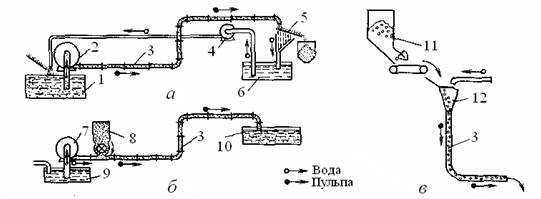 Рис. 1. Схемы гидротранспортных установок: а – с пульпонасосом; б – с водяным насосом и питателем; в – самотечная; 1 – водопровод; 2 – пульпонасос;3 – пульпопровод; 4 – насос для осветленной воды;5 – водоотделительный грохот; 6 – резервуар для пульпы; 7 – водяной насос; 8 – бункер для породы с питателем;9 – резервуар для воды; 10 – резервуар для пульпы; 11 – бункер для породы; 12 – смесительная воронкаСуществуют гидротранспортные установки для шлако- и золоудаления из котельной. Водяной насос нагнетает воду под высоким давлением в водовод, имеющий ответвления к шлаковым и зольным сборникам, из которых шлаки и зола смываются с помощью эжекторов (рис. 2) и по сборному пульпопроводу перемещаются в отвал либо передаются в резервуары, а затем грейфером грузятся в вагоны.2.2 Элементы гидротранспортных установок2.2.1 Эжекторное устройство (струйный аппарат).Работа основана на использование Уравнения Бернулли - для стабильно текущего потока (газа или жидкости) сумма кинетической и потенциальной энергии, давления на единицу объема является постоянной в любой точке этого потока.где ρ – плотность, кг/м3, h – высота центра сечения, м,g – ускорение свободного падения м/с2,p – давление в центре сечения трубопровода, Па.Первое и второе слагаемое в уравнении Бернулли имеют смысл кинетической и потенциальной энергии, приходящейся на единицу объёма жидкости. А третье слагаемое является работой сил давления и не запасает какую-либо энергию. Работает эжектор следующим образом: струя воды под давлением на выходе из сопла резко увеличивает скорость. Вокруг струи падает давление и создается разреженное пространство в которое засасывает измельченную породу из воронок. Смешение воды и груза и образование пульпы происходит в сменном патрубке, примыкающем к конической трубе, – диффузоре, в котором кинетическая энергия струи снова превращается в потенциальную энергию давления, служащую для дальнейшего транспортирования пульпы по пульпопроводу.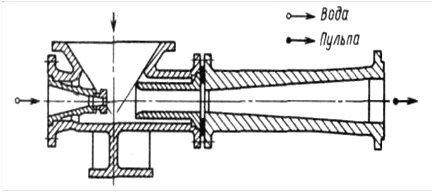 Рис. 2. Эжекторное устройствоСуществуют установки для спуска в шахту и транспортирования к забоям материала (шлак, дробленая порода и пр.), служащего для закладки выработанного пространства, Установка работает по принципу использования естественного напора, образующегося в расположенном в вертикальном стволе трубопроводе. Она включает ленточный конвейер, подающий закладочную породу; неподвижный грохот для породы, на который сверху подается вода из трубопровода; валковую дробилку,дробящую крупные, не прошедшие сквозь грохот куски породы; установленную под грохотом приемную смесительную воронку и расположенный внутри водяной камеры трубопровод. В нижней части трубопровод имеет продольные прорезы, через которые выходит воздух и дополнительно поступает из камеры вода, регулирующая уровень пульпы в трубопроводе. На трубопроводах установлены измерительные приборы, регистрирующие расход воды и пульпы и измеряющие давление в пульпопроводе.2.2.2 Питатели (загрузочные устройства)Загрузочные устройства, служащие для ввода насыпного груза в находящийся под высоким давлением трубопровод, не должны при работе пропускать воду из трубопровода. Это достигается одним из двух основных способов загрузки трубопровода: - питатель, работающий под открытым бункером или воронкой, преодолевая давление воды, механически вводит груз в полость трубопровода высокого давления; - насыпной груз перепускается («шлюзуется») через одну или две последовательно расположенные камеры с попеременно открывающимися и закрывающимися отверстиями в верхней и нижней части. Питатели, работающие по второму способу, называются камерными.Бескамерные питатели характеризуются непрерывностью действия, а камерные – цикличностью, причем цикл их работы складывается из времени наполнения камеры, ее опорожнения и маневрирования поочередно закрывающимися и открывающимися затворами. Для достижения непрерывного или почти непрерывного действия камерные питатели устраивают обычно из двух рядом стоящих секций, и управление затворами осуществляется на них таким образом, что в период, когда выпускная камера одной секции заполняется грузом, вторая разгружается в трубопровод.Бескамерный винтовой питатель непрерывного действия (рис. 3) состоит из трех узлов: привода 3 (двигатель, турбомуфта и редуктор), винта 2 в цилиндрическом кожухе, входящего с одной стороны в приемную воронку, и трубопровода 1,примыкающего к свободному от винта цилиндрическому патрубку и образующего в этом месте смесительную камеру. Трубопровод снабжен задвижками, которые могут перекрывать его или перепускать воду для промывки в обход смесительной камеры.Насыпной груз, в данном случае уголь, подается ленточным конвейером в воронку и из нее перемещается винтом к цилиндрическому патрубку и далее – к смесительной камере, в которой образуется гидросмесь, перемещаемая по рабочему трубопроводу. Создающееся в цилиндрическом патрубке уплотнение угля (для чего винтовой питатель выполняют иногда с уменьшающимся к выходному отверстию шагом винта) препятствует проникновению воды через винт в воронку. Однако надежная герметизация достигается только при условии, что скорость подачи угля в патрубок превышает скорость фильтрации воды через толщу находящегося в нем уплотненного угля. Поэтому винтовые питатели не применяют при транспортировании грузов, состоящих из твердых, несминающихся кусочков, так как вода под давлением быстро проникает через промежутки между кусками. Нецелесообразно использовать питатели этого типа и при перемещении абразивных грузов, вызывающих повышенный износ винта, кожуха и патрубка.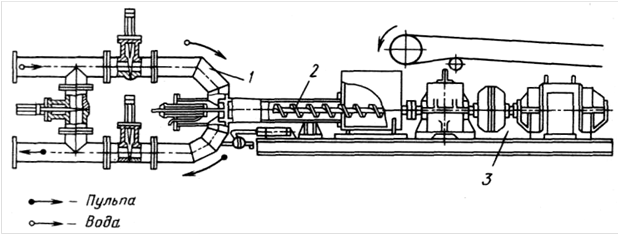 Рис. 3. Бескамерный винтовой питатель непрерывного действия: 1 – трубопровод; 2 – винт; 3 – приводРасход энергии и износ в винтовых питателях высок. Если считать полезной работу ввода в трубопровод груза и вытеснения воды под давлением (пропорциональную произведению объема груза в единицу времени на давление воды в трубопроводе), то кпд винтового питателя, подсчитанный по установленной мощности двигателя, не превышает 20…30 %.Преимуществом винтового питателя являются непрерывность его действия и относительно небольшие размеры. Однако из-за трудности достижения герметичности и высокой производительности на стационарных установках более широкое применение находят камерные питатели, производящие «шлюзование» насыпного груза из внешнего пространства в трубопровод высокого давления.В последнее время в установках для транспортирования рядовых и кусковатых грузов под высоким напором все более широкое применение находят камерные трубчатые питатели, характеризующиеся относительной простотой конструкции, автоматичностью действия и приспособленностью для работы с кусковатыми грузами. Трубчатый питатель состоит из двух камер-труб с соответственной арматурой. Концы труб соединяются с одной стороны с подающим пульпу трубопроводом и подающим воду трубопроводом, а с другой – с транспортным магистральным трубопроводом. Ввод в камеры-трубы пульпы и вымывание ее водой в магистральный трубопровод регулируются четырьмя автоматически управляемыми обратными клапанами, а подвод и слив воды производятся по программе при помощи задвижек, управляемых с пульта. Таким образом, процессы попеременного заполнения одной камеры пульпой и подачи пульпы в магистральный трубопровод из другой камеры происходят одновременно и почти непрерывно.2.2.3 Пульпонасосы и водяные насосыПульпонасосы, применяемые в установках, как правило, центробежные и в редких случаях при перемещении неабразивных грузов из мелких фракций – поршневые. Недостатками поршневых пульпонасосов являются повышенный износ, большие габаритные размеры, а также пульсирующее действие, в результате которого из пульпы в трубопроводе могут выпадать частицы твердых фракций. К их преимуществу относится возможность создания высоких давлений.По конструкции и принципу действия центробежные насосы для пульпы мало отличаются от насосов для воды. В зависимости от числа рабочих колес в одном кожухе различают одно-, двух– или многоступенчатые насосы 9достаточно редкое применение). Для пульпы обычно применяют одноступенчатые насосы, в редких случаях для получения более высокого давления – двухступенчатые. Однако двухступенчатые насосы имеют недостатки – сложность конструкции и большой износ, а при перемещении таких грузов, как уголь, – сильное его измельчение. Специфическими требованиями, предъявляемыми к пульпонасосам, являются обеспечение транспортирования достаточно крупных кусков (практически до 100 мм), возможно большая износостойкость частей и удобство ремонта и замены наиболее быстро изнашивающихся элементов, особенно уплотнений, а также несильное измельчение частиц груза от ударов при входе пульпы на колесо и при дальнейшем движении внутри насоса. Для повышения срока службы колеса и других подверженных изнашиванию деталей применяют специальные стали и высокохромистый чугун, производят наплавление слоя металла высокой твердости или армирование навулканизированнойрезиной.Наибольший расход и давление имеют грунтовые насосы: до 4000 м3/ч и 0,66 МПа, а по специальному заказу – до 7000 м3/ч и 0,71 МПа.Для увеличения напора одноступенчатые насосы иногда монтируют по два в одной установке и соединяют между собой последовательно. На длинных трубопроводах или при большой высоте подъема трубопровод делят на участки с промежуточными перекачными насосами. Это осуществляют одним из двух способов: либо трубопровод предыдущего участка соединяют непосредственно с всасывающим патрубком последующего участка, либо в местах сопряжения участков устанавливают промежуточные резервуары (зумпфы), из которых насосом засасывается пульпа. Первый способ связан с меньшими гидравлическими потерями, но требует более согласованной работы всех находящихся на значительном расстоянии друг от друга насосов.Основные требования, предъявляемые к пульпонасосам: транспортирование крупных (до 100 мм) кусков груза; высокая износостойкость; удобство обслуживания и ремонта. Для увеличения срока службы быстроизнашивающихся элементовпульпонасосов применяют специальные стали и материалы, армирование навулканизированной резиной.